Suivant l’autorisation émise par le gouvernement du Québec d’ouvrir les commerces, compte tenu de la qualité de l’aménagement du guichet à l‘avant et du vaste espace disponible dans notre hall d’entrée, l’accès à l’hôtel de ville sera à nouveau disponible à compter du 22 février 2021. Lors de votre visite à l’hôtel de ville, vous devez respecter les consignes sanitaires.  Il est important de porter un couvre-visage et de respecter la distanciation de 2 mètres.  Nous vous demandons de ne pas venir à l’hôtel de ville si vous présentez des symptômes associés au COVID-19, tels que perte du goût et de l’odorat, fièvre ou maux de tête.Following the authorization issued by the Government of Quebec to open businesses, given the quality of the layout of the front counter and the large space available in our lobby, access to the town hall will be available again as of February 22, 2021.During your visit to the town hall, you must respect the sanitary instructions. It is important to wear a face cover and to respect the distance of 2 meters.  We ask that you do not come to town hall if you have symptoms associated with COVID-19, such as loss of taste and smell, fever, or headache.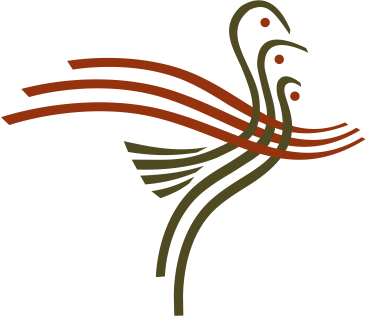 AVIS IMPORTANTIMPORTANT NOTICE